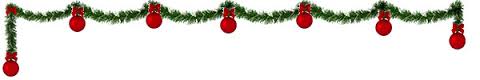 NyhedsbrevDecember 2019JulepyntSå er vi kommet til december måned og i den forbindelse ønsker mange, at pynte op. Du må pynte op på din altan, du må gerne hænge noget pynt på din hoveddør, men det er ikke tilladt at pynte hele opgange op med julepynt, grundet brandfare. Det gælder pynt til alle højtider. JulOp til jul hænger vi klare affaldssække på gelænderet i opgangene, de er til gavepapir og der er en pose til hver lejlighed. Vær sød at hjælpe hinanden.Hold øje med hinandens ting og vær opmærksom på mistænkelige adfærd, især ved højtider. På den måde gør vi det mindst attraktivt for indbrudstyve i området.AffaldVi har for en måned siden, modtaget flere containere fra kommunen, hvori vi skal sortere plast og metal.I har været meget effektive til at sortere, faktisk så gode, at vi hurtigt måtte erfare, at én plastcontainer i hvert affalds hus ikke var nok. Derfor har vi fået flere containere, så der nu står to plastcontainere og én metalcontainer i de store affalds huse. De tømmes af kommunen hvert 14. dag. Dog har der lige været lidt udfordringer med at få dem tømt, men vi satser på, at det kun er i opstarten. Vedr. affaldshuset på hjørnet ved Terosevej og Julerosevej.Der arbejdes på at få det udvidet, så der også kommer bedre affaldssortering der. Pt. venter vi på byggetilladelsen fra kommunen. Beboere der benytter dette, vil få mere info omkring dette.Affaldshuset ved Terosevej 20, er der ikke mulighed for at få udvidet, så derfor vil beboere der bruger dette, få adgang til affaldshuset på hjørnet ved Terosevej/ Julerosevej når det er udvidet. Også her, vil beboere, der benytter det affalds hus, få mere info når vi ved mere om forløbet.HusdyrstilladelserDer er en del hunde i området og vi kan konstatere, at flere beboere har glemt at søge om tilladelse til dette. Hvis du ikke har fået ansøgt om tilladelse, så bedes du kontakte ejendomskontoret på mail kontor@oluf2a.dk eller tlf.: 26 25 35 07Husk, at alle hunde skal være i snor på området. Basketball netDer er indkøbt basketball net til vores basket bane, som ligger bag containerpladsen. Det bliver monteret inden længe, ligesom der i det nye år, bliver beskåret rundt om banen, så den bliver mere attraktiv at benytte.GravearbejdeNogle har nok bemærket, at der bliver gravet i området. Det er faskiner til tagrendenedløb som skal udskiftes. De gamle kan ikke mere klare den mængde vand der kommer fra tagene.ÅbningstiderEjendomskontoret har åben mellem jul og nytår, dog lukket på helligdage.Glædelig julEjendomskontoret